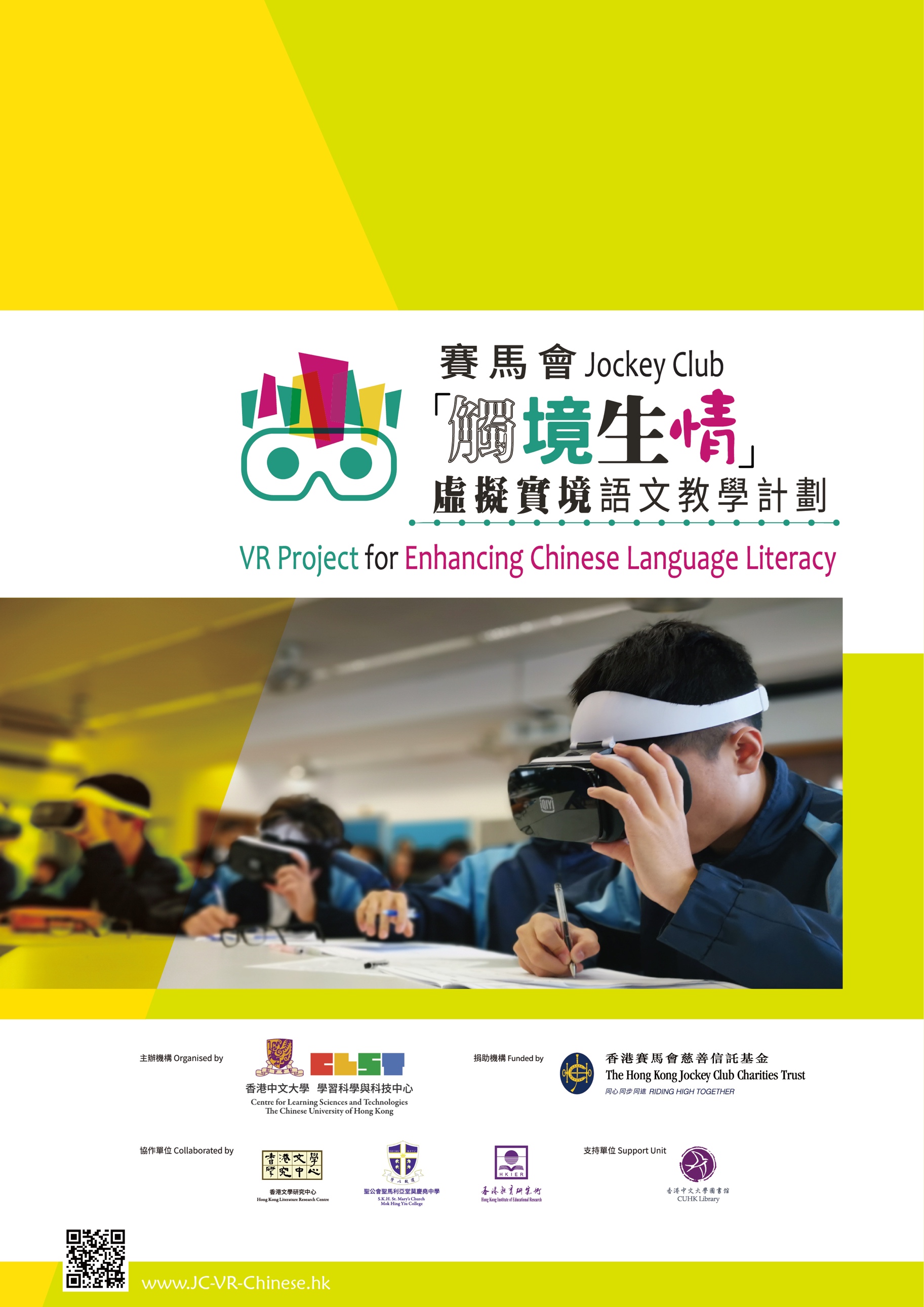 說話能力個人短講注意事項：題目 (一)：_________（填上一個形容詞）的深水埗題目 (二)：你認為以下哪種食物最能代表深水埗？豆腐花    煎釀三寶    咖喱魚蛋題目 (三)：《多姿多彩的廉價買賣》一文中，提到四條富地區色彩的街道。在四條街道中，你認為何者最值得外地遊客去遊覽呢？為什麼？
題目 (四)：
試談談你對下圖的想法。
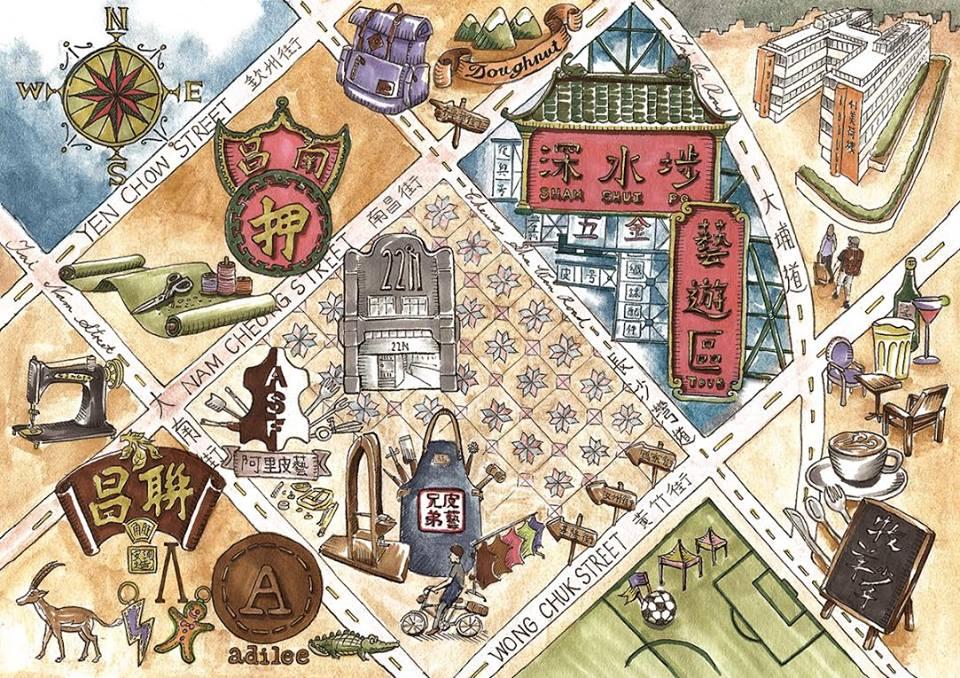 小組討論注意事項：題目 (一)：
有人認為舊區重建可以為社區增添活力；有人則認為會破壞傳統特色。試談談的的看法。
題目 (一)：深水埗區有很多售賣二手貨物的墟市和地攤，有人提倡致力保育，有人則認為要嚴厲打擊以。你有什麼意見？
題目 (二)：
你認為以下哪一項建築物更適合作為深水埗的地標？試談談你的看法。深水埗警署     黃金商場題目 (三)：
深水埗區議會正舉辦「我們這一區﹕衣食住行在深水埗」壁畫設計比賽。假設你們是參賽隊伍之一，你會選取衣食住行中的哪一項作為主題？試談談你的看法。